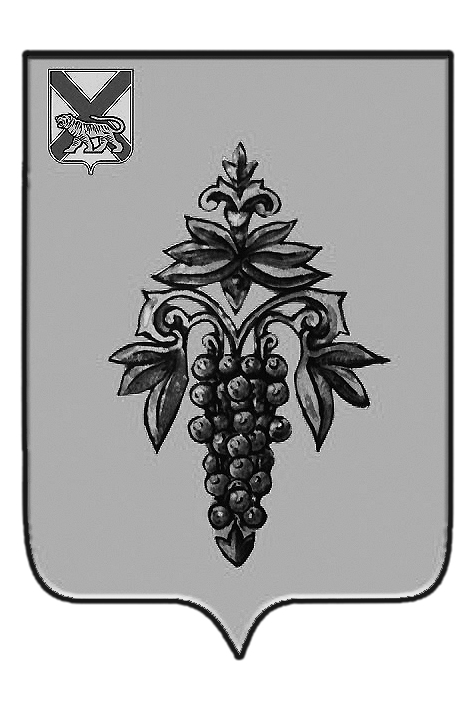 ДУМА ЧУГУЕВСКОГО МУНИЦИПАЛЬНОГО РАЙОНА Р Е Ш Е Н И ЕПринято Думой Чугуевского муниципального района                                                                                                      «26»  августа 2016 годаСтатья 1.Внести в решение Думы Чугуевского муниципального района от 30.09.2015 № 8-нпа «Об оценке регулирующего воздействия проектов муниципальных правовых актов, затрагивающих вопросы осуществления предпринимательской деятельности и инвестиционной деятельности» следующие изменения:Пункт 1 решения изложить в следующей редакции:«1. Проекты муниципальных нормативных правовых актов органов местного самоуправления Чугуевского муниципального района устанавливающие новые или изменяющие ранее предусмотренные муниципальными нормативными актами обязанности для субъектов предпринимательской и инвестиционной деятельности, в целях выявления положений, вводящих избыточные обязанности, запреты и ограничения для субъектов предпринимательской и инвестиционной деятельности или способствующих их введению, а также положений, способствующих возникновению необоснованных расходов субъектов  предпринимательской и инвестиционной деятельности и местных бюджетов, подлежат оценке регулирующего воздействия, за исключением:1)        Проектов нормативных правовых актов Думы Чугуевского муниципального района устанавливающих, изменяющих, приостанавливающих, отменяющих местные налоги и сборы;Проектов нормативных правовых актов Думы Чугуевского муниципального района, регулирующих бюджетные правоотношения.».          2. Пункт 4 решения дополнить словами «, в соответствии с Законом Приморского края.».Статья 2.Настоящее решение вступает в силу со дня его официального опубликования.Глава Чугуевскогомуниципального района                                                                              А.А. Баскаков«07» сентября 2016г.№ 115 – нпаО внесении изменений в решение Думы Чугуевского муниципального района от 30.09.2015 № 8-нпа «Об оценке регулирующего воздействия проектов муниципальных правовых актов, затрагивающих вопросы осуществления предпринимательской деятельности и инвестиционной деятельности» 